NEWS RELEASE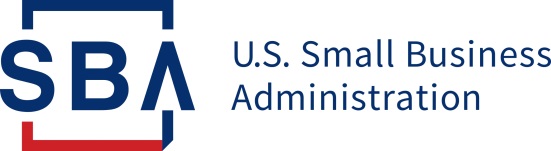 Disaster Field Operations Center West SBA Expands Disaster Loan Outreach Center HoursSACRAMENTO, Calif. – Associate Administrator Francisco Sánchez of the U.S. Small Business Administration’s Office of Disaster Recovery & Resilience announced its Oxnard Disaster Loan Outreach Center will expand their hours to meet the needs of businesses and individuals who were affected by the December 2023 Storm and Flooding that occurred Dec. 21 - 23, 2023.“SBA customer service representatives will continue to be on hand at the following center to answer questions about SBA’s disaster loan program, explain the application process and help each individual complete their electronic loan application,” Sánchez continued. The center will be open on the days and times indicated. No appointment is necessary.Businesses of all sizes and private nonprofit organizations may borrow up to $2 million to repair or replace damaged or destroyed real estate, machinery and equipment, inventory and other business assets. SBA can also lend additional funds to help with the cost of improvements to protect, prevent or minimize disaster damage from occurring in the future.For small businesses, small agricultural cooperatives, small businesses engaged in aquaculture and most private nonprofit organizations of any size, SBA offers Economic Injury Disaster Loans to help meet working capital needs caused by the disaster. Economic injury assistance is available regardless of whether the business suffered any property damage.Disaster loans up to $500,000 are available to homeowners to repair or replace damaged or destroyed real estate. Homeowners and renters are eligible for up to $100,000 to repair or replace damaged or destroyed personal property, including personal vehicles.Interest rates can be as low as 4 percent for businesses, 3.25 percent for private nonprofit organizations and 2.68 percent for homeowners and renters with terms up to 30 years. Loan amounts and terms are set by SBA and are based on each applicant’s financial condition.Interest does not begin to accrue until 12 months from the date of the first disaster loan disbursement. SBA disaster loan repayment begins 12 months from the date of the first disbursement.Applicants may apply online and receive additional disaster assistance information at SBA.gov/disaster. Applicants may also call SBA’s Customer Service Center at (800) 659-2955 or email disastercustomerservice@sba.gov for more information on SBA disaster assistance. For people who are deaf, hard of hearing, or have a speech disability, please dial 7-1-1 to access telecommunications relay services.The deadline to apply for property damage is March 11. The deadline to apply for economic injury is Oct. 10.###About the U.S. Small Business AdministrationThe U.S. Small Business Administration helps power the American dream of business ownership. As the only go-to resource and voice for small businesses backed by the strength of the federal government, the SBA empowers entrepreneurs and small business owners with the resources and support they need to start, grow, expand their businesses, or recover from a declared disaster. It delivers services through an extensive network of SBA field offices and partnerships with public and private organizations. To learn more, visit www.sba.gov.Release Date:  Jan. 16, 2024Media Contact:  Mark W. Randle, (916) 735-1500, Mark.Randle@sba.govRelease Number:  CA 20146-02Follow us on X, Facebook, Blogs & InstagramVENTURA COUNTYDisaster Loan Outreach CenterSouth Oxnard Branch Library4300 Saviers Rd.Oxnard, CA  93033Mondays – Thursdays, 9 a.m. – 7 p.m.Saturdays, 9 a.m. – 3 p.m.